Publicado en  el 24/08/2016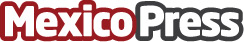 México propone medidas de armas masivas en la ONU Los delegados de México han presentado en la reunión de la ONU sobre la seguridad que se debe de tener por el posicionamiento de armas masivas que se han llegado a generar, como es el aumento del terrorismo que se ha visto en un aumento por no contemplar el resguardo de distribución de armas
Datos de contacto:Nota de prensa publicada en: https://www.mexicopress.com.mx/mexico-propone-medidas-de-armas-masivas-en-la Categorías: Internacional Ciberseguridad Restauración http://www.mexicopress.com.mx